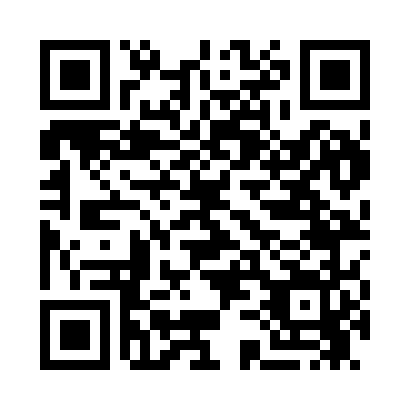 Prayer times for Ballantine, Montana, USAWed 1 May 2024 - Fri 31 May 2024High Latitude Method: Angle Based RulePrayer Calculation Method: Islamic Society of North AmericaAsar Calculation Method: ShafiPrayer times provided by https://www.salahtimes.comDateDayFajrSunriseDhuhrAsrMaghribIsha1Wed4:225:591:105:078:219:592Thu4:205:571:095:088:2310:003Fri4:185:561:095:088:2410:024Sat4:165:541:095:088:2510:045Sun4:135:531:095:098:2610:066Mon4:115:511:095:098:2810:087Tue4:095:501:095:108:2910:108Wed4:085:491:095:108:3010:129Thu4:065:471:095:118:3110:1310Fri4:045:461:095:118:3310:1511Sat4:025:451:095:128:3410:1712Sun4:005:431:095:128:3510:1913Mon3:585:421:095:128:3610:2114Tue3:565:411:095:138:3810:2315Wed3:545:401:095:138:3910:2516Thu3:535:391:095:148:4010:2617Fri3:515:381:095:148:4110:2818Sat3:495:371:095:148:4210:3019Sun3:475:351:095:158:4310:3220Mon3:465:341:095:158:4410:3421Tue3:445:331:095:168:4610:3522Wed3:435:331:095:168:4710:3723Thu3:415:321:095:178:4810:3924Fri3:395:311:105:178:4910:4025Sat3:385:301:105:178:5010:4226Sun3:375:291:105:188:5110:4427Mon3:355:281:105:188:5210:4528Tue3:345:281:105:188:5310:4729Wed3:335:271:105:198:5410:4830Thu3:315:261:105:198:5510:5031Fri3:305:261:105:208:5510:51